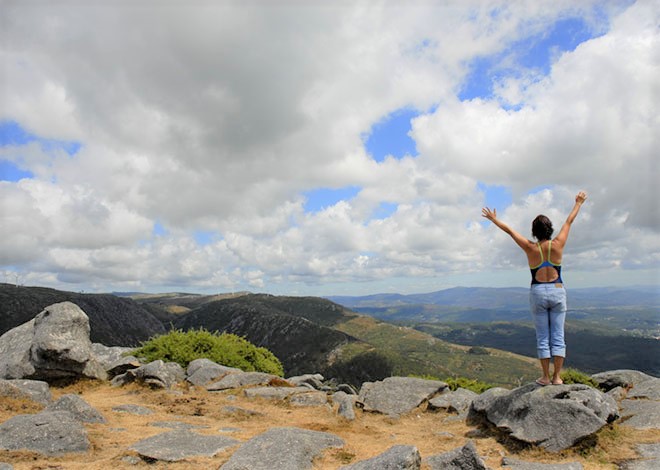 Een tussenjaar?Iets om goed over na te denken!www.tussenjaarkenniscentrum.nl                Foto: WUR